Κύκλος Σεμιναρίων με θέμα 
« Περιβαλλοντική Εκπαίδευση για τις φυσικές καταστροφές και την Κλιματική Κρίση: Αναλαμβάνουμε δράση …»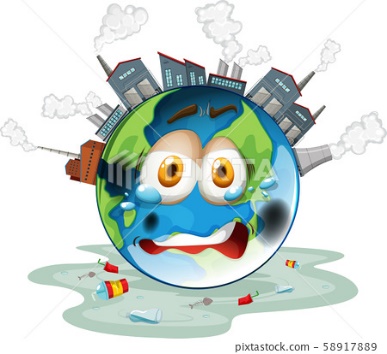 ΠΡΟΓΡΑΜΜΑ 2ου σεμιναρίου 18/12/2023 ‘‘Κλιματική Κρίση και Περιβαλλοντική Εκπαίδευση»17:50 – 18:00Υποδοχή 18:00 – 18:15Καλωσόρισμα - Χαιρετισμοί18:15 – 19:00«Κλιματολογική Θεμελίωση της Κλιματικής Αλλαγής»Αθανάσιος ΑργυρίουΚαθηγητής του Τομέα Εφαρμοσμένης Φυσικής / 
Δ/ντής Εργαστηρίου Φυσικής της Ατμόσφαιρας, Φυσικού Τμήματος Πανεπιστημίου Πατρών19:00 – 19:15Συζήτηση19:15 - 19:45«Μαθαίνουμε για την κλιματική αλλαγή παίζοντας»Χρυσούλα Αθανασίου 
Προϊσταμένη ΚΠΕ/ΚΕΠΕΑ Ελευθερίου Κορδελιού & ΒερτίσκουΓεώργιος Υφαντής 
Μέλος Παιδαγωγικής Ομάδας ΚΠΕ/ΚΕΠΕΑ Ελευθερίου Κορδελιού & Βερτίσκου19:45– 20:15«Ηλεκτρονικό εκπαιδευτικό υλικό και δίκτυο για το κλίμα»Ποντικάκης Φώτιος, 
Προϊστάμενος ΚΠΕ/ΚΕΠΕΑ ΒάμουΠαπαδογιαννάκη Κωνσταντίνα, 
αναπληρώτρια Προϊσταμένου ΚΠΕ/ΚΕΠΕΑ ΒάμουΔεσποτίδου Ελένη, Μπάσιου Ανδριάνα, 
Μέλη Παιδαγωγικής Ομάδας ΚΠΕ/ΚΕΠΕΑ Βάμου20:15-20:45«Σχολεία για το κλίμα »Δημοπούλου Μαρία 
Υπεύθυνη Περιβαλλοντικής Εκπαίδευσης ΔΠΕ Α’ Αθήνας.Νιάρχου Ελένη 
Υπεύθυνη Περιβαλλοντικής Εκπαίδευσης ΔΠΕ Γ’ Αθήνας.Τσίγκου Αλεξάνδρα, 
Υπεύθυνη Περιβαλλοντικής Εκπαίδευσης ΔΠΕ Δυτ. Αττικής.20:45 - 21:00Συζήτηση - Αξιολόγηση & Κλείσιμο του Σεμιναρίου